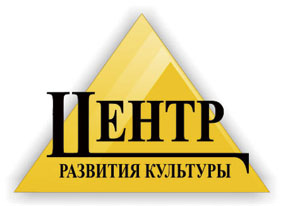 наша группа ВК https://vk.com/sdkfokiэлектронная почта: dkfoki.metod@mail.ruТел. 7-43-86, 5-23-82 Межпоселенческий онлайн-конкурс детского рисунка«Зимние узоры» (0+)ПОЛОЖЕНИЕ О ПРОВЕДЕНИИ С. Фоки, Чайковский округ1. Общие положения1.1. Организатором межпоселенческого онлайн-конкурса детского рисунка«Зимние узоры» является Фокинский сельский дом культуры, Муниципальное автономное учреждение культуры «Чайковский центр развития культуры» (далее Организатор). 1.2. Цель конкурса: формирование интереса к творчеству через рисунок .2. Участники Конкурса 2.1. К участию в конкурсе приглашаются все дети  от 0 до 18 лет(0+) Чайковского городского округа.3. Порядок и условия проведения Конкурса3.1 Конкурс является дистанционным и проводится с использованием ресурсов сети Интернет.3.2. Конкурсные работы принимаются в сообщении нашей группы ФСДК ВК https://vk.com/sdkfoki  и на электронную почту Организатора dkfoki.metod@mail.ru с пометкой «Зимние узоры».3.3. Присланные работы на протяжении всего Конкурса публикуются в официальной группе Организатора в социальной сети Вконтакте. 3.4. Организатор оставляет за собой право не публиковать конкурсные работы, не соответствующие требованиям настоящего Положения.     3.5. Присланные работы не рецензируются и не возвращаются.3.6. Участник гарантирует, что он является автором работы (на фотографии приветствуется автор со своей работой) и передает учредителю неисключительные авторские и смежные права на работу (включая право на воспроизведение, распространение, публичный показ, передачу в эфир) и разрешает учредителю использовать предоставленные работы для копирования частично или полностью. 3.7. Количество фото не ограничено.3.8.. Требования к фотоработам:- Каждая фотография должна иметь описание: название рисунка, техника, материалы, ФИО и возраст автора, населенный пункт (какое поселение).- Фото должно соответствовать данной теме.= Фотографии, взятые из Интернета, не принимаются!- Авторство и все права на фото должны принадлежать участнику, который ее разместил.- Запрещается размещать фото, носящие рекламную информацию и/или используемые в качестве рекламы услуг или товара; фотографии рисунков, пропагандирующие насилие или носящие оскорбительный характер. Организаторы имеют право не размещать данные фото.4. Период проведения Конкурса4.1. Конкурс проводится с 12 по 30 января 2021 г. 4.2. Конкурсные работы принимаются до 30 января 2021 года включительно. 5. Подведение итогов5.1.Победитель определяется количеством лайков.5.2. Авторы лучших, по мнению организаторов, работ награждаются электронными дипломами, все участники получают электронный сертификат участия.6. Соблюдение персональных данных6.1. В соответствии с требованиями статьи 9 Федерального закона от 27.07.2006 г. «О персональных данных» № 152-ФЗ, подавая работу на конкурс, автоматически подтверждается согласие на обработку МАУК «Чайковский центр развития культуры» (далее — Оргкомитет) персональных данных, включающих фамилию, имя, отчество, пол, дату рождения, адрес места жительства, адрес регистрации по месту жительства, контактный(е) телефон(ы). Оргкомитету предоставляется право осуществлять все действия (операции) с персональными данными, включая сбор, систематизацию, накопление, хранение, обновление, изменение, использование, обезличивание, блокирование, уничтожение. Оргкомитет вправе обрабатывать персональные данные посредством внесения их в электронную базу данных, включения в списки (реестры) и отчетные формы, предусмотренные документами, регламентирующими предоставление отчетных данных (документов).Контактные данные:Электронная почта (для отправки конкурсных работ): dkfoki.metod@mail.ruГруппа Вконтакте: https://vk.com/sdkfokiТелефон: 7-43-86, 5-23-82 Электронная почта:  dkfoki.metod@mail.ruАдрес: 617750, Пермский край, Чайковский район,с. Фоки, ул. Кирова, д. 49, Фокинский сельский дом культуры МАУК «Чайковский центр развития культуры»Контактные данные организатора: Татьяна Юрьевна Юркова, т. 8-922-370-70-25